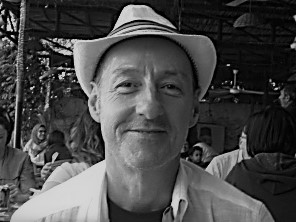 Exposicion de esculturaLa obra desea expresar el sentimiento de su autor Francisco Javier Cejalvo Alvarez, de rescatar de la naturaleza aquellos retazos de lo que un día fueron hermosos arboles y así, con una nueva mirada, devolverlos a la vida, ahora en forma de escultura.El artista:Desde hace un tiempo sentía la inquietud de realizar una exposición en Cardenete, el pueblo que me vio nacer y así mostrar las obras que en su mayoría han surgido de estos contornos y parajes y que con gran esfuerzo y dedicación se han convertido en obras de arte.Agradezco al Ayuntamiento y especialmente al alcalde, la oportunidad que me ha otorgado.